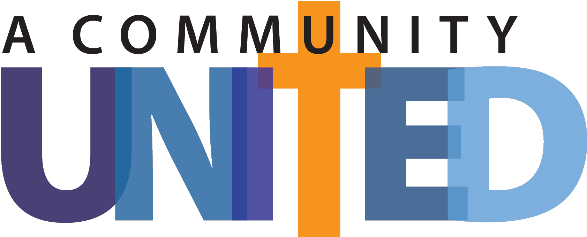 Anuncio del Boletín - Gracias¡Gracias por su Generosidad – Una Comunidad Unida!Mi más sincero agradecimiento a cada uno de ustedes que ha hecho un compromiso de donación a nuestro programa de Ofrenda. Su dedicación y generosidad son verdaderamente inspiradoras, y estoy inmensamente agradecido por su continuo apoyo.En un mundo que a menudo puede sentirse dividido, es reconfortante ver a nuestra comunidad unida en fe y compasión. Su compromiso con nuestra parroquia no solo fortalece nuestra familia espiritual, sino que también permite a nuestra parroquia cumplir su misión de difundir amor, esperanza y amabilidad a los necesitados.Sus contribuciones marcan una diferencia significativa en la vida de tantas personas y familias que dependen de nuestra parroquia para obtener apoyo y orientación. Es a través de su generosidad que nuestra parroquia sostiene y fortalece ministerios, programas de alcance y servicios comunitarios que tocan la vida de los más vulnerables entre nosotros.Al reflexionar sobre la unidad que une a nuestra familia parroquial, encuentro consuelo y fortaleza al saber que somos una comunidad tan solidaria y compasiva. Su abnegación y compromiso con el mejoramiento de nuestra parroquia encarnan verdaderamente las enseñanzas de nuestro Señor.Que Dios los bendiga y que nuestra comunidad permanezca unida en fe, amor y servicio. Juntos, podemos continuar marcando una diferencia positiva en la vida de quienes nos rodean.Con gratitud y oraciones,(Insert name)